                                  DRUK ZAMÓWIEŃ NA MOSKITIERY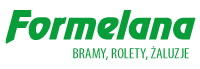 nr:				z dnia:					termin dostawy:/pieczęć zamawiającego/adres dostawy (jeżeli inny niż zamawiającego)adres dostawy (jeżeli inny niż zamawiającego)LPSzerokość [cm]Szerokość [cm]Wysokość [cm]Wysokość [cm]Ilość [szt.]Rodzaj moskitieryRodzaj moskitieryRodzaj moskitieryRodzaj moskitieryKolor ramkiSzpros – na jakiej wysokości Uwagi LPWymiar światła oknaWymiar całkowityWymiar światła oknaWymiar całkowityIlość [szt.]RamkowaDrzwiowa z zawiasami (P/L)Okienna zwijanaPlisowanaKolor ramkiSzpros – na jakiej wysokości Uwagi 12345678910